Публичный отчет за 2013-2014 уч. Год1.Информационная справка о гимназииПолное наименование ОУ: Муниципальное бюджетное нетиповое  общеобразовательное учреждение «Гимназия №1 имени Тасирова Г.Х. города Белово»Адрес	652612,Кемеровская область, г. Белово ул. Советская 60.Организационно-правовая форма: Муниципальное бюджетное общеобразовательное учреждениеУчредитель: Администрация Беловского городского округаГимназия реализует образовательные программы  начального общего, основного общего, среднего общего образования на основании лицензии: регистрационный № 12321 от 12.03.2012г., выданной Государственной службой по надзору и контролю в сфере образования Кемеровской области бессрочно. Гимназия  имеет свидетельство об аккредитации: регистрационный № 1037 от 07.05.2010г. Деятельность учебного заведения регулируется Уставом МБНОУ гимназия №1 города Белово и локальными актами гимназии.Сведения об обучающихся:В гимназии на начало 2013-2014 учебного года -1015 учащихся, из них - 488 мальчиков, 527 девочек,40 классов – комплектов.По ступеням образования количество обучающихся распределилось следующим образом:начальная школа:		17 классов, 	447 обучающихся ;основная школа: 		17 классов, 	432 обучающихся;полная (средняя) школа:	  6 классов, 	136 обучающихся.Средняя наполняемость классов по ступеням 	1 ступень	26,3							2 ступень	25,4							3 ступень	22,7							по гимназии 	25,4Сведения о педагогических кадрах:Всего работников гимназии– 85Из них 		педагогических работников -62учителей – 56женщин -  74, мужчин - 11Численность педагогических работников имеющих:высшее профессиональное  образование – 56среднее профессиональное образование -   6Численность педагогических работников имеющих:высшую квалификационную категорию		39первую квалификационную категорию		17вторую квалификационную категорию		2не имеют категорию					4Из общей численности педагогических работников находятся в возрасте:моложе 25 лет	225-35 лет		535 лет и старше	55На конец учебного года вакансий		4 (английский язык, начальные классы)Совместителей				нетУчебно-материальная база:В гимназии имеется – 39 кабинетов и комбинированная мастерская для уроков технологии. Кабинетов  начальных классов-9, ОБЖ -1, ИЗО – 2, музыки – 1, ритмики и танца – 2,информатики и ИКТ – 3, обслуживающий труд – 1, иностранного языка – 4, биологии – 1, химии – 1, русского языка и литературы – 5, географии – 1, истории, обществознания и право – 2, математики – 4, физики – 2. Все кабинеты имеют УМК по предметам, оснащены видео-аудио аппаратурой, 3 кабинета имеют интерактивные доски. Гимназия имеет 3 спортивных зала, лыжную базу, актовый зал, столовую, медицинский кабинет, кабинет психологической разгрузки, сенсорную комнату.2.Анализ работы гимназии за прошедший учебный год2.1.1. Результаты деятельности гимназии по обеспечению реализации образовательных программ основного и дополнительного образованияПрограммы по учебным предметам выполнены, в том числе практическая часть.Не проведены уроки по причине их совпадения с праздничными датами от 2 до 4 уроков и длительной болезнью учителя биологии в количестве от 2 до 17 уроков, в процентном соотношении от 5% до 25%. Программа пройдена за счёт корректировки тематического планирования и рабочих программ.	2.1.2. Результаты организации образовательного процесса Количество обучающихся в 2013/2014 учебном году составлялона начало года – 1015чел.на конец года – 1003чел.Таблица 1Количество обучающихся в 2009/10-2013/14 учебных годахПроизошло повышение количества обучающихся. Это обусловлено и демографической обстановкой, и социальным статусом гимназии.По ступеням образования количество обучающихся распределялось следующим образом:начальная школа:		17 классов, 	447/444обучающихся;основная школа: 		17 классов, 	432/429 обучающихся;полная (средняя) школа:	 6 классов, 	136/130 обучающихся.Обучение осуществлялось в режиме шестидневки, дополнительные каникулы предоставлялись первоклассникам.Таблица 2Итоговые показатели по гимназии за 2009/10 – 2013/14 учебные годаВ 2013-2014 учебном году абсолютная успеваемость по гимназии составила 100%. Качественная успеваемость обучающихся по сравнению с прошлым годом стала ниже на 1%. Качественная успеваемости обучающихся на II ступени обучения осталась прежней. На I ступени уменьшилась на 1%, на III ступени обучения на 14%.Качественная успеваемость по параллелям составила:в 5 классах – 65%, 	в 6 классах – 60%,	в 7 классах – 59%,	в 8 классах – 49%	 в 9 классах – 51%;	в 10 классах–36%;	 в 11 классах–63%.Таблица 3Успеваемость по предметам в 5-11 классах в 20010/11 – 2013/12 учебных годахАбсолютная успеваемость составляет 100%. Высокий уровень качества по ОБЖ, информатике и ИКТ, технологии, черчению, музыки, ИЗО, истории, литературе, географии, экономике, обществознанию, биологии и праву. Хороший уровень качества по русскому язык, физике, химии.Успеваемость в профильных классах отражена в таблицах №№ 4-8.Таблица 4Успеваемость в профильных классах в 2009-2010 учебном годуТаблица 5Успеваемость в профильных классах в 2010-2011 учебном годуТаблица 6Успеваемость в профильных классах в 2011-2012 учебном годуТаблица 7Успеваемость в профильных классах в 2012-2013 учебном годуТаблица 8Успеваемость в профильных классах в 2013-2014 учебном годуИз приведённых в таблицах данных можно сделать вывод о том, что обучающиеся при выборе профиля не всегда правильно оценивают свои возможности, (10а,11а) и как результат - низкая качественная успеваемость. В течение всего учебного года по подготовке обучающихся 9,11 классов к государственной (итоговой) аттестации была проведена следующая работа:проводилась работа по ознакомлению выпускников с организацией и технологией проведения ЕГЭ и ГИА-9;регулярно велись консультации по работе с КИМ;в календарно-тематические планы введены часы по тематическому повторению; проведены конференции для  выпускников и их родителей;выпускники привлекались к участию в диагностическом тестировании ЕГЭ, ГИА-9;по результатам мониторинговых исследований преподаватели - предметники прорабатывали ошибки допущенные обучающимися на тестировании;в течение года было проведено тематическое инспектирование в форме контрольных срезов и тестов, результаты обсуждались и анализировались;велась психологическая  подготовка выпускника к тестовой форме сдачи экзамена.под особым контролем находились журналы 9,11 классов.	Выпускники 9 классов сдавали экзамены в формате ОГЭ.На конец 2013-2014 учебного года в 9-х классах обучалось 75 обучающихся. Все учащиеся 9-х классов были допущены к итоговой аттестации. Все 75 обучающихся успешно прошли итоговую аттестацию за курс основной школы и получили документ об образовании соответствующего образца.Таблица 9Результаты итоговой аттестации обучающихся 9 классовОбучающиеся 9-х классов сдавали экзамены по русскому языку, математике, физике, обществознанию, географии, истории, информатике и ИКТ, биологии, химии, иностранному языку в форме ОГЭ. Каждый выпускник сдавал  не более четырех экзаменов. Из них 2 обязательных и не более двух экзаменов по выбору.Анализ результатов выполнения работ показал, что обучающиеся с работой по русскому языку справились успешно. Качество по предмету составило 95%, Выполнение работы - 100%.Итоговая аттестация по математике за курс основной школы проводилась в форме ОГЭ. Качество по предмету составило 37%, Выполнение  работы – 100%. 5 выпускников сдавали математику повторно.Таблица 10Результаты ГИА – 9На конец 2013-2014 учебного года в 11-х классах обучалось 69 выпускников. Все были допущены к государственной (итоговой) аттестации. Все экзамены проходили в форме ЕГЭВыпускники 11-х классов были ознакомлены с перечнем вступительных испытаний в 2014 году в образовательные учреждения высшего профессионального образования, и связи с этим был сделан выбор экзаменов. 3 экзамена сдавали 28 выпускников, а 41обучающихся сдавали 4 и более экзаменов.Таблица 11Результаты государственной (итоговой) аттестации обучающихся 11 классовТаблица 12Результаты ЕГЭСредний балл по гимназии составил 54,8 (20010/11 – 57,2;2010/11 –60,4;2012/2013 – 65,8)2.2.Результаты работы с педагогическими кадрамиГимназия укомплектована педагогическими кадрами на 100%. О профессионализме учителей гимназии свидетельствует уровень их образования (см. таблицу 13).Таблица 13Характеристика педагогического коллектива по образованиюВсе учителя гимназии имеют специальное профессиональное образование, позволяющее вести образовательный процесс на должном уровне. В 2013-2014 учебном году продолжилась работа по созданию условий для профессионального роста педагогических работников.В работе с педагогическим коллективом использовались различные формы: педсоветы, методические дни, коллективные, групповые и индивидуальные консультации, работа в МО, предметные недели и месячники, методические оперативки, участие в фестивалях, конкурсах, семинарах различных уровней, в аттестации, в исследовательской и экспериментальной работе. Согласно составленным планам, активно работали методические объединения учителей-предметников (русского языка и литературы, иностранных языков, общественных наук, естественно-математического цикла, информатики и ИКТ, начальных классов, физической культуры и ОБЖ, искусства и технологии).На МО, кроме частных предметных вопросов, рассматривались следующие: Организация работы с одарёнными обучающимися: подготовка и проведение школьного тура олимпиад, участие в городских олимпиадах, интеллектуальных играх, творческих конкурсах, предметных чемпионатах, спортивных мероприятиях; Организация исследовательской деятельности с обучающимися; Проведение контрольных срезов ЗУН обучающихся по предметам; Анализ успешности обучения учащихся; Реализация ФГОС; Утверждение списка учебников на новый учебный год и др.Предметные МО серьёзно работали по выявлению одарённых детей. Было организовано участие гимназистов в различных предметных конкурсах различных уровней (см. таблицу 14).Таблица 14Участие гимназистов в предметных конкурсах, чемпионатах,олимпиадах в 2013/2014 учебном годуВсего в конкурсах, олимпиадах, чемпионатах, проведённых по инициативе методических объединений, приняли участие, стали победителями и призёрами 110 обучающихся.Учителя гимназии организовывали участие гимназистов в дистанционных, заочных олимпиадах и конкурсах и по личной инициативе. С целью формирования интереса у обучающихся к общеобразовательным предметам в ходе предметных недель и месячников проведены предметные игры, КВН, экскурсии, беседы, викторины, конкурсы, турниры знатоков, встречи с интересными людьми, выставки, концерты, акции, заочные путешествия. Обучающиеся гимназии под руководством учителей русского языка приняли участие в областной акции «Чистое слово».Внутри МО организовывалось взаимопосещение уроков, взаимозамена в период болезни учителей, прохождения курсов повышения квалификации. Таблица 15Динамика повышения квалификации педагогов школы25 педагогических работников обучились на курсах повышения квалификации, в том числе – 23 по ФГОС.16 учителей получили сертификаты КРИПК и ПРО, Автономной некоммерческой организации ДПО «Центр образования взрослых», КемГУ, (Центра довузовской подготовки) и др., подтверждающие участие в работе семинаров. Молчанова И.А., Брезгина Е.В., Скударнова Н.В., Овчинникова И.Ю. являлись тьюторами по сопровождению руководящих и педагогических кадров в условиях реализации требований ФГОС НОО, Чурбанова В.Н., Кузьмина Н.С. – по проектированию уроков физической культуры в условиях ФГОС.Важнейшим средством повышения педагогического мастерства учителя является работа над темой самообразования. Все учителя гимназии имеют методическую тему, план её реализации. Итог работы по самообразованию - отчёты на предметных методических объединениях, защита курсовых работ, участие в конкурсах различного уровня, методических мероприятиях. Учителя гимназии активно участвовали в работе семинаров, круглых столов, практикумов, проводимых по графикам ИМЦ и РЦНО, опорной школы (наличие сертификата в базе данных зафиксировано только у 3 человек). Привлекались к проверке олимпиадных работ; к экспертизе конкурсных работ, исследовательских и творческих работ городского конкурса «Первые шаги», к проверке экзаменационных работ выпускников в ходе ГИА, ЕГЭ, к экспертизе конкурсных уроков в ходе конкурса «Учитель года»; к обобщению передового педагогического опыта учителей города. Педагоги гимназии работали в составе рабочих, творческих, проблемных групп по актуальным вопросам педагогики и психологии. Всё это свидетельствует о педагогических и методических знаниях учителей, их авторитете в городе.Учителя гимназии делятся опытом работы на городском и областном уровнях (см. таблицу 16).Таблица 16Представление опыта работы педагогическими работниками гимназии в 2013/2014 учебном году30 педагогов (больше по сравнению с прошлым годом на 3) презентовали опыт своей работы (52 единицы) коллегам на разном уровне, больше, чем в прошлом году на 17 единиц.В гимназии проведено 7 городских семинаров: 4 городских семинара для учителей начальных классов в рамках ресурсного центра «Организация внеурочной деятельности в школе первой ступени при переходе на ФГОС»; семинар для учителей информатики и ИКТ; практико-ориентированный семинар для заместителей директоров по воспитательной работе; практико-ориентированный семинар для заместителей директоров по учебно-воспитательной работе; семинар для педагогов-психологов и социальных педагогов. Все семинары прошли на высоком методическом уровне. Присутствовавшими педагогическими работниками отмечен высокий профессионализм участников семинаров. 7 учителей гимназии приняли участие в различных профессиональных конкурсах, проявив свою компетентность (см. таблицу 17).Таблица 17Участие педагогических работников гимназиив профессиональных конкурсахОпыт работы педагогическими работники гимназии был представлен и в виде публикаций в различных изданиях (см. таблицу 18).Таблица 18Публикации педагогических работников гимназии в 2013/14 учебном годуОпубликовано 19 работ (на 6 меньше, чем в прошлом учебном году) семнадцатью педагогическими работниками. В новом учебном году предметным методическим объединениям необходимо продолжить работу по отбору методических разработок, статей для публикаций в печатные издания, а не в виртуальныеТрадиционно педагогические работники гимназии занимаются экспериментальной деятельностью (см. таблицу 19)Таблица 19Участие педагогических работников в2013-2014 уч. г.в экспериментальной деятельностиОбмен педагогическим опытом осуществлялся через проведение открытых уроков. Тематика уроков представлена в таблице 20.Таблица 20Открытые уроки, занятия, проведенные в 2013-2014 учебном годуКоличество открытых уроков осталось на уровне 2012-2013 учебного года.Проведённые уроки были различными по типу. На всех уроках использовались современных педагогические технологии. Проведены уроки на всех уровнях (см. таблицу 21).Таблица 21Данные о проведённых открытых уроках в 2012/13 учебном годуВсе открытые уроки прошли на высоком методическом уровне.Осуществлялось взаимное посещение уроков учителями, что также является своеобразной школой педагогического мастерства 33 учителя гимназии посетили 94 урока коллег (в прошлом году: 31/75). Учителя гимназии продолжали осваивать различные педагогические технологии, позволяющие сделать образовательный процесс более эффективным (см. таблицу 22).Таблица 22Педагогические технологии, используемые учителями гимназии (используют %, чел.)Учителя гимназии по-прежнему отдают предпочтение следующим педагогическим технологиям: ИКТ, проблемного обучения, здоровьесбережения. Необходимо активней осваивать технологии, способствующие реализации ФГОС НОО и ООО.Аттестацию, которая проводилась в соответствии с новым « Порядком аттестации педагогических работников государственных и муниципальных образовательных учреждений», прошли 10 человек. Из них получили высшую квалификационную категорию 6 педагогических работников (4 впервые), первую – 4(2 повысили со второй, 2 не имели).Из таблицы 23 видно, что уровень профессиональной компетентности коллектива остаётся достаточно высоким.Таблица 23Результаты аттестации педагогических и руководящих кадровв 2004 – 2014 гг. (%)Все педагогические работники имеют квалификационные категории.В прошедшем учебном году прошли аттестацию 17 педагогических работника: высшую квалификационную категорию получили 7 человек (из них 2повысили), первую квалификационную категорию получили 5 человек (4 получили, 1 подтвердила). Пять педагогических работников гимназии, по представлению директора, прошли аттестацию на соответствие занимаемой должности:3 заместителя директора, 1 – вновь прибывший учитель, 1 – перешедший на новую должность.27 педагогическим работникам предстоит пройти аттестацию в новом учебном году.Администрация гимназии продолжала работу по созданию условий для профессионального роста педагогических работников: большинство учителей имело день для самоподготовки, поддерживалась инициатива любого учителя для участия в педагогических конкурсах, проведения открытых уроков, участия в методической работе.Своевременно планируется курсовое обучение, каждый имеет возможность участвовать в работе семинаров, вебинаров, проблемных и творческих групп. В соответствии с требованиями технологии организации непрерывного образования педагогических работников муниципальной системы образования простроен индивидуальный маршрут повышения квалификации для каждого учителя.Достижения учителей стимулировались как морально, так и материально. Каждый учитель гимназии в прошедшем учебном году отмечен за продуктивную деятельность на разных уровнях. Всего заработано 197 различных наград разного уровня.От профессионализма учителя напрямую зависят успехи обучающихся в учебной деятельности, в творческих, интеллектуальных конкурсах. Обучающиеся гимназии в 2013-2014 году достигли определённых результатов (см. таблицы 24, 25)Таблица 24Достижения обучающихся гимназии в 2013-2014 учебном годуПо сравнению с прошлым учебным годом снизилось количество победителей и призёров на 213 человек. О чём свидетельствуют данные таблицы 25.Таблица 25Достижения обучающихся гимназии в 2010-2014 уч. г. (кол-во чел.)Педагогические работники гимназии совместно с администрацией и родителями обучающихся занимались пополнением учебно-методической базы учебных кабинетов (См. таблицу26).Таблица 26Укрепление учебно-методической базы кабинетов гимназииДанные таблицы свидетельствуют о заинтересованности педагогических работников гимназии о создании условий для совершенствования образовательного процесса.Данные таблицы 27 дают представление об оценке управленческой деятельности администрации за 2013/14 учебный год учителями гимназии.Таблица 27Оценка учителями управленческой деятельности администрации гимназии в 2013/14 учебном году (в %)Положительно оценивают деятельность администрации гимназии, как и в прошлые годы, большинство педагогических работников. Учителя отмечают, что всегда получают необходимую информацию, консультации, профессиональную помощь по интересующим их вопросам, что администрация стимулирует на достижение учебных результатов. Отмечается также уважительно-доверительное сотрудничество.Педагогические работники гимназии выявили проблемы в своей работе, поставили перед собой серьёзные задачи на новый учебный год( см. таблицу 28).Таблица 28Задачи работы на 2013-2014 учебный год2.3. Результаты инновационной, научно-исследовательской, проектной и экспериментальной деятельности2.3.1.Инновационная работа2.3.1.1. Предпрофильная подготовка и профильное обучениеДля решения задачи по педагогическому сопровождению самоопределения обучающихся в гимназии ведется работа по следующим направлениям:Информационно-профориентационная работа в 8-11 классахПредпроофильная подготовка в 8-9 классахПсихологическое сопровождение предпрофильной подготовки и профильного обучения Элективные курсы в 9-11 классахПрофильные учебные предметыИнформационно-профориентационная работа.В течение учебного года для обучающихся 8 -х классов были организованы курсы «В поисках своего призвания» и «Твоя профессиональная карьера» (по программе С.Н.Чистяковой). В 9-х классах в рамках предпрофильной подготовки велись элективные курсы (см. Учебный план 2013-2014 уч. год).Курсы направлены на профильную ориентацию и развитие интереса к определённому профилю (физико-математическому, социально-гуманитарному и социально-экономическому, физико-химическому), отличаются развивающей направленностью обучения и активностью обучающихся в процессе проведения занятий.На третьей ступени были реализованы программы элективных курсов для обучающихся профильных 10-11 классов (см. Учебный план 2013-2014 уч. год).Диагностику познавательных интересов и профессиональной направленности – в течение года по особому плану осуществляет психолог.С целью уточнения планируемого образовательного маршрута девятиклассника и выбора профиля обучения два раза в год (в начале сентября и в мае) в 9 классах заместителем директора, курирующим профильное обучение и предпрофильную подготовку, проводилась анкета «Выбор профиля» (см. таблицы 29, 30).Таблица 29Предварительный выбор профиля обучающимися 9 классов (сентябрь 2013г.) Таблица 30Выбор профиля обучающимися 9 классов (май 2014г.)Предварительный анализ анкет показал (см. таблица 29), что из 75 обучающихся 4 были ориентированы на социально-гуманитарный профиль, 19 - физико-математический, 27 - социально-экономический, 12 - химико-биологический, не определились - 11, хотят продолжить обучение за пределами гимназии – 2 обуч-ся. К концу учебного года в результате предпрофильной подготовки 14 обучающихся остановили свой выбор на социально-гуманитарном профиле, 23 – физико-химическом, 23 – социально-экономическом, 14 обучающихся решили перейти в др. средние и средне-специальные ОУ (см. таблица 30).В 2013-2014 уч.году в гимназии осуществлялась внутргимназическая модель профильного обучения по следующим профилям со следующими профильными предметами (см. табл. 31):Таблица 31Внутришкольная модель профильного обученияВ 2013-2014 уч.году на основании опроса девятиклассников и их родителей относительно выбора профиля будет введен физико-химический профиль (профильные предметы: математика, физика, химия).2.3.1.2. Работа с одаренными детьмиРабота с одаренными детьми находит воплощение в деятельности гимназии в организации воспитательно - образовательного процесса, целью которой являются создание условий, обеспечивающих выявление и развитие одаренных детей, реализация их потенциальных возможностей.Выявление и отслеживание одаренных детей ведется на всех ступенях обучения. Основополагающим фактором при этом является работа психолого-педагогической службы, предметных МО (см. П. 2.2.). Путем диагностирования обучающихся определяется тип одаренности: академический, творческий, художественный, спортивный, интеллектуальный, лидерский. При этом фиксируются возрастные особенности проявления одаренности стабильная и переходящая, эпизодическая или ситуативная.На развитие одаренности направлено содержание образования и организация образовательного процесса в гимназии. Учебный план гимназии представляет обучающимся право свободного выбора своего уровня образования за счет введения курсов по выбору(см. Учебный план 2013-2014 уч. год).1 - 5 классы и 4 «А» - 4 «Б» классы обучаются по ФГОС – для дополнительного развития теоретического мышления, познавательной активности обучающихся, для работы с одаренными обучающимися в гимназии организована внеурочная деятельность по четырем направлениям (см. План внеурочной деятельности 2013-2014 уч. год): Через индивидуальные и групповые занятия преподаватели гимназии осуществляют дополнительную подготовку обучающихся 1-11 классов к олимпиадам, конференциям и конкурсам. Наличие системной работы с одаренными детьми приносит хорошие результаты (см. таблицу 32).Таблица 32Результаты школьного этапа всероссийской олимпиады школьников 2013/201 учебного годТаблица 33Результаты всероссийской олимпиады школьников 2013/2014 учебного годВ 2013-2014 уч. году среди обучающихся 5-11 классов (всего 568 обучающихся) в школьном этапе Всероссийской олимпиады школьников приняли участие 320 обучающихся, это на 9% меньше, чем в 2012-2013 уч. году (375 обучающихся) Победителями стали 71 обучающийся, призерами – 59 обучающихся (см. табл. 31). В муниципальном этапе Всероссийской олимпиады школьников приняли участие 59 обучающихся, 18 стали победителями, 10 – призероами; в региональном –15 обучающихся, 1 победитель (Лезина А., 10 кл), 3 призера (Пушкарева Е., 9 кл., Метелева А., 9 кл., Каргин К., 11 кл.), в заключительном этапе – 2 обучающихся – 2 призера (Лезина А.,10 кл., Пушкарева Е., 9 кл.).В ежегодных олимпиадах школьников приняли участие 39 обучающихся (см. таблицу 34).Таблица 34Результаты ежегодных олимпиад школьников 2013/2014 учебного годВ 2013 – 2014 учебном году в олимпиадах, конференциях, конкурсах разного уровня стали победителями и призерами 250 обучающихся (международных и всероссийских – 139, региональных – 11, муниципальных – 100). Результаты работы с одаренными детьми см в таблицах 24, 25, раздел «Достижения обучающихся в 2013-2014 уч.году).2.3.1.3. Научно-исследовательская деятельностьВажную роль в работе с одаренными детьми играют групповые и индивидуальные занятия исследовательской и проектной деятельности. Совместная работа над исследованиями и проектами, их публикация обеспечивают условия для раскрытия и развития способностей обучающихся с целью их последующей реализации в профессиональной деятельности.В мае 2013-2014 уч. года в гимназии была проведена 19-ая научно-практическая конференция проектных, исследовательских и творческих работ обучающихся «Поиск. Открытие. Творчество», в которой приняли участие 63 обучающихся. Работа конференции осуществлялась по 6 направлениям (секциям): «Общественные дисциплины», «Русский язык. Литература. Искусство», «Иностранные языки», «Естествознание», «Физика», «Информатика. Математика». Победители (11 обучающихся) и лауреаты (19 обучающихся) были награждены грамотами и медалями и стали участниками конференций муниципального, регионального уровня.Таблица 35Результаты участия обучающихся в научно-практических конференциях2013/2014 учебного год2.3.2. Экспериментальная деятельностьВ 2013-2014 уч. году в рамках областной базовой площадки по введению ФГОС ООО гимназия приступила к реализации стандартов в пятых классах.На базе гимназии проводились городские, областные семинары по введению ФГОС. Учителя гимназии делились опытом на семинарах (см. таблицу 19) и конференциях КРИПК и ПРО, ИМЦ; участвовали в конкурсах профессионального мастерства и достигли определенных результатов: победителем Областного конкурса программ внеурочной деятельности основного общего образования стала Кузьмина Наталья Сергеевна, призером Кузбасского образовательного форума и лауреатом муниципального этапа Всероссийского конкурса «Учитель года» - Богданова Татьяна Владимировна; в сборник второй Всероссийской научно-практической конференции «Научно-методическое сопровождение реализации ФГОС: опыт, проблемы, пути их преодоления», вошли три статьи педагогов гимназии - Пронькиной Татьяны Артуровны, Богданова Татьяна Владимировна, Мустаевой Елены Сергеевны.Результаты внеурочной деятельности пятиклассников отражены на сайте гимназии в разделе «Фото-видео-галерея» или разделе «Новости». 2.4. Организация воспитательной работыКоллектив гимназии в 2013-2014 учебном году решал воспитательные задачи, направленные на создание условий, обеспечивающих духовно – нравственное развитие и воспитание обучающихся, в единстве урочной и внеурочной деятельности, в совместной работе гимназии, семьи и общественности, а также дальнейшей социализации гимназистов. 2.4.1 Мероприятия, воспитывающие гражданскую и патриотическую направленность личностиУроки семьи и семейных ценностей;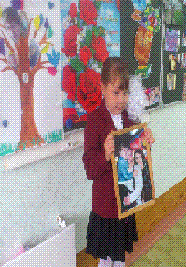 Уроки толерантности;Конкурс «Толерантный ребенок»; Уроки дружбы;Урок «История Кузбасса»;Тематические классные часы по программе «Я – гражданин России»;Беседы на уроках истории, обществознания; Часы общения: «Права человека»;Конкурсы чтецов;Выставки творческих работ и  рисунков; Краеведческие игры, интеллектуальные конкурсы, викторины.2.4.2. Мероприятия в рамках празднования дня Победы в Великой Отечественной войне:Школьные акции «Георгиевская лента», «Поздравительная открытка»;Уроки памяти;Конкурс инсценированной песни;Конкурс рисунков;Высадка саженцев совместно с ветеранами и тружениками тыла Великой Отечественной войны.2.4.3. Мероприятия в рамках духовно – нравственного воспитанияТрадиционные праздники и мероприятия: 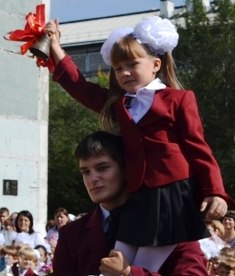 День Знаний; 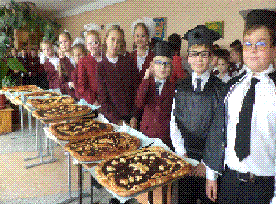 День Учителя;День рождения гимназии;День толерантности;Праздник мам;День рождения города;День прав человека;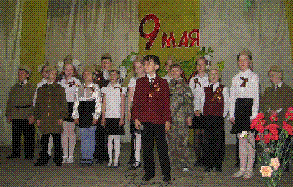 Новогодние праздники;Татьянин день;День встречи выпускников;День Святого Валентина;Праздник, посвященный 23 февраля;Праздник, посвященный 8 Марта; День науки;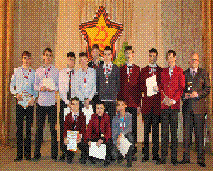 Последний звонок;Выпускные вечера;Урок «Мой дом – Земля».Благотворительные акцииВсекузбасский день посадки деревьев;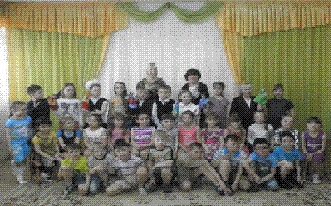 Городская акция «Радость в подарок 2013»; Областная акция «Весенняя Неделя добра 2013»;Городская просветительская акция «Чистое слово 2014» -;Городской конкурс волонтеров «Твое доброе дело.2.4.4. Мероприятия в рамках формирования здорового образа жизниДни здоровья (сентябрь, февраль, май);Всекузбасский День здоровья;Осенний кросс (первенство гимназии), 5-11-х кл.,первенство гимназии по пионерболу, баскетболу, волейболу и перестрелке;Спортивные праздники;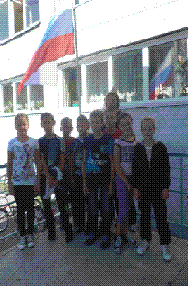 Участие в городских мероприятиях и конкурсах;Участие во Всероссийских и областных акциях; Организация работы по ПДД;Сдача нормативов ГТЗО;Организация работы спортивных секций;Работа школьного оздоровительного лагеря «Радуга».2.4.5. Мероприятия в рамках художественно-эстетического направленияТематические выставки рисунков, плакатов, творческих работ «Семья и семейные ценности», «Я выбираю спорт», «Космос», «Мой край родной», «С юбилеем, Кузбасс», «Мы дети твои, Кузбасс»; 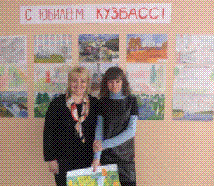 Фотоконкурсы «Моя семья», «Живи ярко»;Поздравительные концерты: «С праздником, дорогие мамы!»,  концерт- поздравление с 23 февраля, поздравительный концерт в честь 8 Марта;Благотворительные концерты: поздравительный концерт для детского дома «Надежда», концерт-поздравление для  городской детской больницы, концерт для родителей и жителей микрорайона «С Юбилеем, Кузбасс»;Городская выставка декоративно-прикладного творчества «Наследие предков сохраним и приумножим».Михайлов Тимур 3 «Г».2.4.6. Общественно-полезная работаДежурство по школе;Генеральные уборки кабинетов;Субботники по благоустройству.Результаты деятельности воспитательной работы гимназии в таблицах 24, 25.2.5.Организация комплексной безопасности участников образовательного процесса и военно-патриотического воспитания обучающихсяС целью обеспечения безопасных и комфортных условий для всех участников образовательного процесса в 2013-2014 учебном году в полной мере был реализован план организации комплексной безопасности в гимназии.2.5.1.Охрана труда и техника безопасности.В 2013-2014 учебном году в целях предотвращения неблагоприятного воздействия, на организм обучающихся и педагогов вредных факторов и условий, сопровождающих их учебную и преподавательскую деятельность были проведены все запланированные мероприятия по контролю выполнения санитарно-гигиенических норм.В ходе запланированных проверок были выявлены несущественные недостатки некоторых санитарно-гигиенических требований, составлены соответствующие акты и заключения и устранены многие. На основании результатов проверок составлено соглашение по охране труда администрации и профсоюзного комитета, по итогам полугодия составлен акт проверки выполнения соглашения. В начале 2013-2014 учебного года был завершен капитальный ремонт крыши (замена плоской на скатную), установлены датчики на освещение в коридорах. В течение учебного года производилась замена ученической и учительской мебели, а также замена дверей за счет благотворительных пожертвований и спонсорских средств, переносен медицинский кабинет на первый этаж в соответствии с СанПиН.Согласно графику проводились инструктажи и занятия по ОТ и ТБ с обучающимися и работниками гимназии. Проводились различные мероприятия по профилактике детского травматизма. В течение 2013-2014 учебного года на территории гимназии не произошло ни одного несчастного случая с обучающимися и работниками. Все участники образовательного процесса своевременно проходили медицинские комиссии и диспансеризацию, повара и кухонные работники санитарный минимум. Были созданы комфортные условия для успешного обучения каждого обучающегося, в частности использование здоровьесберегающих технологий в обучении и воспитании.В целом гимназия соответствует требованиям СанПиН 2.4.2.2821-10 "Санитарно-эпидемиологические требования к условиям и организации обучения в общеобразовательных учреждениях".2.5.2. Организация работы в области гражданской обороны, предупреждения и ликвидации чрезвычайных ситуаций.В соответствии с планом гимназии основных мероприятий в области гражданской обороны, предупреждения и ликвидации чрезвычайных ситуаций все мероприятия были выполнены в полном объеме.При проведении городской тренировки по развертыванию на территории гимназии пункта выдачи СИЗ специалистами МКУ УГОЧС г. Белово была отмечена хорошая организация данного мероприятия и выражена благодарность.В течение учебного года специалистами МКУ УГОЧС г. Белово проводились занятия и беседы с обучающимися и сотрудниками гимназии по действиям в ЧС.2.5.3. Обеспечение общественной и личной безопасности и антитеррористической защищенности обучающихся и сотрудников.В целях обеспечения безопасности и антитеррористической защищенности на территории гимназии в 2013-2014 учебном году были проведены следующие мероприятия:создана антитеррористическая постоянно действующая рабочая группа, составлен годовой план ее работы и заседаний, на которых рассматривались вопросы по безопасности и антитеррористической защищенности гимназии;совершенствовался механизм контрольно-пропускного режима. Была расширена система видеонаблюдения. Установлены камеры на втором частично на третьем этаже гимназии и частично по периметру здания гимназии. Данные мероприятия улучшили систему контрольно-пропускного режима гимназии и повысили безопасность сотрудников, обучающихся и их родителей;в соответствии с планом проводились инструктажи по антитеррористической защищенности и эвакуации, обучающихся и персонала на случай угрозы террористического акта. Проводились классные часы и родительские собрания по правовой тематике и теме «Терроризм - угроза обществу», встречи с сотрудниками МВД и ФСБ.2.5.4. Обеспечение противопожарной безопасности на территории гимназии.В течение 2013-2014 учебного года план противопожарных мероприятий был реализован в полном объеме:разработаны и утверждены все необходимые документы (приказы о назначении ответственных лиц за пожарную безопасность, об установлении противопожарного режима и др.);комиссией проводились осмотра здания и территории гимназии на предмет пожарной безопасности;своевременно проводились инструктажи по пожарной безопасности с обучающимися и работниками гимназии, учебные занятия с педагогическими работниками и обслуживающим персоналом;согласно графику проводились осмотр, переосвидетельствование и перезарядка огнетушителей, проверка работоспособности системы АПС.Обучающиеся гимназии активно принимали участие в различных городских мероприятиях посвященных пожарной безопасности (конкурс рисунков, слет «Дружин добровольных юных пожарных» и др.).2.5.5. Изучение правил дорожного движения.В течение 2013-2014 учебного года не произошло ни одного ДТП с участием обучающихся гимназии. Был проведен ряд мероприятий, направленных на снижение детского дорожно-транспортного травматизма и изучения ПДД:месячник, декадники безопасности, операция каникулы и др.;неоднократно проводились встречи, беседы, детей и родителей с сотрудниками ГИБДД;с обучающимися начального звена, согласно плану, проводились занятия по ПДД, посещался компьютерный класс и авто-городок Дворца Творчества, внедрена компьютерная игра по ПДД «Маленький автомобильчик ищет друзей».В течение учебного года обучающие гимназии приняли участие в различных конкурсах и акциях «Безопасное колесо», «Семья за безопасность на дороге», в которых победили на городском этапе и стали лауреатами на областном.2.5.6. Военно-патриотическое воспитание обучающихся.В 2013-2014 учебном году на первичный воинский учет отделом военного комиссариата Кемеровской области по городам Белово, Гурьевск и Беловскому району было поставлено 22 юноши 1997 года рождения. Проводились встречи юношей старших классов гимназии с заместителем начальника военного комиссариата на темы военно-патриотического воспитания и повышения престижа профессии военнослужащих.Многие юноши 11-х классов получили водительское удостоверение категории «С» по программе сотрудничества военного комиссариата и РОСТО.В мае 2014 года состоялась поездка юношей 10-х классов в воинскую часть города Юрга, где ребятам наглядно продемонстрировали все о прохождении военной службы в Российской армии.В рамках программы ОБЖ в 10-11 классах изучались темы по основам военной службы. Тринадцать юношей, годных по состоянию здоровья, прошли 5-ти дневные военно-полевые сборы на базе лагеря «Молодежный». В рамках сборов юноши изучали теоретический курс по основам военной службы, а также практические занятия (строевая подготовка, стрельбы на полигоне из АК-47). 13 человек получили оценку отлично за военные сбо 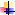 год2009/102010/112011/122012/132013/14Количество обучающихся875938954993/9951015/1003Количество классов комплектов3437373740КлассыКлассы1-45-910-111-11Всего учащихся2009/2010 учебный год342412119873Всего учащихся2010/2011 учебный год388406142936Всего учащихся2011/2012 учебный год.405394155954Всего учащихся2012/2013 учебный год451394150995Всего учащихся2013/2014 учебный год4474321361015Аттестовано2009/2010 учебный год342412119873Аттестовано2010/2011 учебный год388406142936Аттестовано2011/2012 учебный год404394155953Аттестовано2012/2013 учебный год451394150995Аттестовано2013/2014 учебный год4444291301003Отличников2009/2010 учебный год4317-60Отличников2010/2011 учебный год5511167Отличников2011/2012 учебный год5618175Отличников2012/2013 учебный год6718893Отличников2013/2014 учебный год70387115На «4» и «5»2009/2010 учебный год13216643341На «4» и «5»2010/2011 учебный год15818963410На «4» и «5»2011/2012 учебный год16118067408На «4» и «5»2012/2013 учебный год19020783480На «4» и «5»2013/2014 учебный год20420854466Второгодников2009/2010 учебный год----Второгодников2010/2011 учебный год----Второгодников2011/2012 учебный год1--1Второгодников2012/2013 учебный год----Второгодников2013/2014 учебный год----Абсолютная успеваемость (%)2009/2010 учебный год100100100100Абсолютная успеваемость (%)2010/2011 учебный год100100100100Абсолютная успеваемость (%)2011/2012 учебный год99,810010099,9Абсолютная успеваемость (%)2012/2013 учебный год100100100100Абсолютная успеваемость (%)2013/2014 учебный год100100100100качественная успеваемость (%)2009/2010 учебный год72443652качественная успеваемость (%)2010/2011 учебный год74494558качественная успеваемость (%)2011/2012 учебный год 72504457качественная успеваемость (%)2012/2013 учебный год74576165качественная успеваемость (%)2013/2014 учебный год73574764№ п/пПредмет2010/20112010/20112011-20122011-20122012-20132012-20132013-20142013-2014№ п/пПредметабсол. кач-воабсол. кач-воабсол. кач-воабсол. кач-во1Русский язык100%66,2%100%69%100%72,6%100%74%2Литература100%72,8%100%75,8%100%81%100%82%3Риторика100%75%100%66%----4Иностранные языки100%79%100%82,3%100%84%100%81%5История100%96,2%100%74%100%77%100%79%6Обществознание100%79%100%76,4%100%83%100%84%7География100%75,5%100%79,3%100%88,8%100%85%8Экономика100%92%100%96%100%100%100%92%9Право100%54%100%84%100%86%100%87%10Математика 100%61%100%58%100%68%100%63%11Химия100%58%100%56%100%68%100%67%12Физика100%55%100%69%100%72%100%74%13Природоведение100%82%100%82%100%82%--14Биология100%72%100%79%100%80%100%79%15МХК100%92%100%98%100%100%100%98%16ОБЖ (10, 11 кл.)100%94%100%95%100%98%100%91%17Информатика ИКТ100%84%100%85%100%80%100%89%18Технология100%97%100%98%100%98%100%97%19Черчение100%76%100%76%100%77%100%88%20Музыка100%98%100%98%100%98%100%98%21ИЗО100%98%100%98%100%98%100%97%Класс,профиль10Ас-гум10Бф-м10Вф-м11Ас-гум/соц-эк.11БФ-мАбсолютная успеваемость100%100%100%100%100%Качественная успеваемость33%50%34%33%43%Класс,профиль10Ас-гум10Бс-экон10Вф-м11Ас-гум11Б соц-эк.11вф-мАбсолютная успеваемость100%100%100%100%100%100%Качественная успеваемость30%26%65%48%65%45%Класс,профиль10Ас-гум10Бс-экон10Вф-м11Ас-гум11Б соц-эк.11вф-мАбсолютная успеваемость100%100%100%100%100%100%Качественная успеваемость40%42%41%37%27%73%Класс,профиль10Ас-гум10Бс-экон10Вф-м11Ас-гум11Бсоц-эк.11вф-мАбсолютная успеваемость100%100%100%100%100%100%Качественная успеваемость29%81%80%56%35%61%Класс,профиль10Ас-гум10Бс-экон10Вф-м11Ас-гум11Бсоц-эк.11вф-мАбсолютная успеваемость100%100%100%100%100%100%Качественная успеваемость10%41%42%21%68%63%Учебный годОбучалось обучаю-щихсяДопущено до государ-ственной аттестацииСдали экзаменыСдали экзаменыРезультаты итоговой аттестацииРезультаты итоговой аттестацииПолучили аттестаты особого образцаУчебный годОбучалось обучаю-щихсяДопущено до государ-ственной аттестациина «5»на «4»и «5»абс. усп.кач. усп.Получили аттестаты особого образца2009/108787144096%78%-2010/11102102112286%70%2011/12868663886%52%Чернов ВалерийФомина АннаПлотников Ярослав2012/1375751452100%88,4%Крутикова Диана2013/2014757551898,8%67,3%Козлова СофьяПрощенко ДмитрийСимонова КристинаЛылова Елизаветапредметрусский языкматематикаобществознаниегеографиябиологияфизикаистория Россиианглийский языкхимиялитератураинформатика и ИКТчисло сдававших757530562225120средний балл36,613,528,120,828,233,533,544,522,88,016,3средняя отметка4,53,43,93,63,85,04,54,04,03,04,4% кач-ва95%37%69%40%67%100%100%100%80%085%% вып.100%100%100%100%100%100%100%100%100%100%100%Учебный годОбучалось учащихсяДопущено до государственной (итоговой) аттестацииРезультаты государственной (итоговой) аттестацииПолучили медаль2009/104848100%2010/116969100%Киселев Александр (серебро)2011/127575100%2012/137979100%Зенина Наталья (серебро)2013/146969100%Плотников Ярослав (золото)Фомина Анна (золото)Цыбина Карина (золото)Чернов Валерий (золото)Власова Евгения (серебро)Голубченко Александра(серебро)Сапронова Ангелина (серебро)ПредметЧисло участников ЕГЭЧисло выпускников, преодолевших минимальный порог70-79 баллов 80-89баллов 90-99 баллов100 балловсредний баллрусский язык69691766168,4информатика и ИКТ12124165,8обществознание3737457,2литература3360,0английский язык53133,8химия9951,0физика2221351,3история1413252,9математика696910143,9биология11111163,1география1155,0Учебный годКол-во педагогических работниковС высшимобразованиемС высшимобразованиемС незаконченным высшимС незаконченным высшимСо средним специальнымСо средним специальнымУчебный годКол-во педагогических работниковкол-во%кол-во%кол-во%2003/04796380%56%1114%2004/05826579%56%1113%2005/06826782%45%1113%2006/07826984%23%911%2007/08776889%12%79%2008/09716186%11,4%912,62009/10706288,5%11,5%710%2010/11726489%34%57%2011/12706288,5%11,5%710%2012/13696391,3%--68,7%2013/14686392,6%--57,4%№ п/пМероприятиеКлассКоличество участниковКоличество победителей и призёров1Международная игра – конкурс «Русский медвежонок – языкознание для всех2 - 11529212Международная игра – конкурс «Кенгуру»2 - 1140373Всероссийский заочный конкурс по математике «Ребус»5 -1072394.Международный конкурс по английскому языку British Bulldog5 - 1110025.Всероссийская дистанционная олимпиада по алгебре для 7 – 9 классов (ООО «Образовательные технологии»), г. Санкт-Петербург83066Всероссийский «Молодёжный чемпионат по обществознанию»7 - 113577Всероссийская заочная олимпиада  «Олимпус» (русский язык, математика, химия, история, обществознание)4 - 9180158Международная игра-конкурс по информатике и ИКТ «Инфознайка» 2 - 117713Учебный год2007/082008/092009/102010/112011/122012/132013/14Количество педагогических работников, прошедших курсы повышения квалификации11181217152225№п /пФ.И.ОГде представлен опытТема представленного опыта1.Галемская Н.В.Педагогический форум Всероссийского молодёжного фестиваля «Меня оценят в 21 веке». (01.11.2013, Москва)Выступление. Руководство научно-исследовательской, творческой и проектной деятельностью обучающихся.2.Богданова Т.В.МБОУ ДПО (ПК)С «Информационно-методический центр города Белово». Презентация публичной отчётности ОУ города.Выступление. Формирование социального опыта у обучающихся в условиях введения ФГОС ОО2.Богданова Т.В.МБНОУ гимназия № 1 города Белово, педагогический совет «Требования к современному уроку»Выступление. От мотивации к учебной деятельности – к целеполаганию2.Богданова Т.В.КРИПК и ПРО Всероссийская научно-практическая конференция «Научно-методическое сопровождение реализации ФГОС: опыт, проблемы, пути их преодоления»Выступление. Формирование социального опыта у обучающихся в условиях введения ФГОС ОО3.Кимлаев А.О.Областной конкурс «Самый классный классный»Выступление. Программа воспитания и социализации Обучающихся 5 – 7 классов «Давайте понимать друг друга с полуслова»3.Кимлаев А.О.Городской практико-ориентированный семинар для заместителей директора по ВРВыступление. Воспитание и социализация обучающихся в условиях перехода на ФГОС ОО.4.Евдокимова О.Н.Городской семинар в рамках ресурсного центра «Организация внеурочной деятельности в школе первой ступени при переходе на ФГОС» Презентация программ внеурочной деятельности по общекультурному и общеинтеллектуальному направлениям5.Молчанова И.А.Городской семинар в рамках ресурсного центра «Организация внеурочной деятельности в школе первой ступени при переходе на ФГОС» Мастер-класс «Шахматы как средство развития интеллекта»6.Кряжева И.И.Городской семинар в рамках ресурсного центра «Организация внеурочной деятельности в школе первой ступени при переходе на ФГОС» Презентация опыта работы «Влияние хорового пения на физиологическое и психологическое развитие обучающихся младших классов» 7Чурбанова В.Н.Всероссийская олимпиада школьников по физической культуре, г. ЯкутскРаспространение передового педагогического опыта7Чурбанова В.Н.КРИПК и ПРО Областной семинарПодготовка обучающихся к участию в олимпиаде на уровне образовательного учреждения7Чурбанова В.Н.Областной педагогический форум для тьютеров г ПолысаевоПроектирование уроков физической культуры в соответствии с требованиями ФГОС7Чурбанова В.Н.Областной семинар п. ЯсногорскПрофессиональная компетентность методиста по физической культуре8Пронькина Т.А.Проблемно-ориентированный семинар «Оценка эффективности здоровьесберегающей деятельности ОУ» КРИПКиПРО, кафедра педагогических и здоровьесберегающих технологийВыступление. Создание здоровьесберегающего пространства в условиях реализации развивающих и профилактических программпедагога-психолога 8Пронькина Т.А.Городской семинар-практикум Выступление. Создание здоровьесберегающего пространства в условиях реализации развивающих и профилактических программ психологов гимназии9.Пронкина С.В.МБНОУ гимназия № 1 города Белово, педагогический совет «Требования к современному уроку»Выступление. Приёмы педагогической техники на уроке.9.Пронкина С.В.Мастер-классы победителей городского конкурса «Учитель года», ИМЦМастер-класс. Организация деятельности обучающихся в соответствии с требованиями ФГОС на примере урока литературы по рассказу А. Платонова «Никита»9.Пронкина С.В.МБНОУ гимназия № 1 города Белово. Педагогический совет.Выступление. Организация воспитательной работы в рамках требований ФГОС9.Пронкина С.В.КРИПК и ПРО, курсы повышения квалификацииВыступление. Рабочая программа по литературе. 5 класс.10Атякшева И.В.МБНОУ гимназия № 1 города Белово, педагогический совет «Требования к современному уроку»Выступление. Формирование УУД на уроке10Атякшева И.В.КРИПК и ПРО, курсы повышения квалификацииВыступление. Внеурочная деятельность. Рабочая программа «Люби и знай свой край». 5 класс.11Попова М.Г.МБНОУ гимназия № 1 города Белово, педагогический совет «Требования к современному уроку»Выступление. Формирование УУД на уроке11Попова М.Г.Мастер-классы победителей городского конкурса «Учитель года», ИМЦМастер-класс «   учитель – человек, который может сделать трудные вещи лёгкими», Р. Эмерсон11Попова М.Г.Городское методическое объединение учителей физикиВыступление. Требование к программе по физике в свете требований ФГОС12Святобог О.В.Мастер-классы победителей городского конкурса «Учитель года», ИМЦ Мастер-класс. Развитие исследовательских умений школьников13Соколовская О.А.Мастер-классы победителей городского конкурса «Учитель года», ИМЦВыступление. Приёмы работы над экзаменационным сочинением (ЕГЭ, часть С)14.Мустаева Е.С.Городской практико-ориентированный семинар для заместителей директоров ОУ «Особенности организации деятельности учителя в условиях реализации ФГОС ООО»Выступление. Введение ФГОС ООО в гимназии14.Мустаева Е.С.Городской научно методический совет «Результаты работы областных инновационных площадок»Выступление. Нормативное и правовое сопровождение введения ФГОС ООО14.Мустаева Е.С.Городской научно методический совет «Организация дистанционного обучения»Выступление. Дистанционное образование в гимназии14.Мустаева Е.С.Областной координационный совет «Результаты работы областных инновационных площадок»Выступление. Организация внеурочной деятельности ООО15Петракович Т.И.Городской практико-ориентированный семинар для заместителей директоров ОУ «Особенности организации деятельности учителя в условиях реализации ФГОС ООО»Выступление. Методическое сопровождение введения ФГОС ООО в гимназии16Глинина А.Б.Заседание городского методического объединения учителей истории и обществознания Выступление. Работа над эссе при подготовке обучающихся 11 классов к ЕГЭ по обществознанию17Зубкова И.А.Городской семинар «Проектирование урока в соответствии требованиям ФГОС ОО»Презентация рабочей программы по математике 5 класс.18Федирко Е.В.Городской семинар «Проектирование урока в соответствии требованиям ФГОС ОО»Выступление. Формирование УУД на уроках математики18Федирко Е.В.Городской практико-ориентированный семинар для заместителей директора по УВРВыступление. Составление технологической карты к уроку математики в 5 классах по ФГОС19Попова И.А.КРИПК и ПРО, курсы повышения квалификацииВыступление. Экспресс-опрос обучающихся при изучении физики19Попова И.А.Городской семинар учителей физики Выступление. Особенности проверки ЕГЭ по физике в 2014 году.19Попова И.А.МБНОУ гимназия № 1 города Белово. Педагогический совет Выступление. Некоторые приёмы, используемые для организации внеурочной деятельности20Мостовых В.А.Городской семинар учителей химииВыступление. Подготовка к ЕГЭ по химии: особенности кимов 2014 года.20Мостовых В.А.КРИПК и ПРО, курсы повышения квалификацииВыступление. Решение задач С уровня21Каранова Е.Н.КРИПК и ПРО, курсы повышения квалификацииВыступление. Стили и типы речи22Тыдыкова Л.А.КРИПК и ПРО, курсы повышения квалификацииВыступление. Теория и практика преподавания иностранного языка в условиях перехода на ФГОС ООФормирование социокультурной компетенции на уроках иностранного языка23Колтышева Т.Л.Городской семинар учителей информатики и ИКТВыступление. Подготовка к ЕГЭ. Часть С.23Колтышева Т.Л.Городской семинар учителей информатики и ИКТВыступление. Подготовка к ЕГЭ: затруднения в части А, В.23Колтышева Т.Л.КРИПК и ПРО, курсы повышения квалификацииВыступление. Моделирование в среде электронных таблиц – как это делаю я.24Брезгина Е.В.Городской семинар учителей начальных классовВыступление. Формирование УУД у младших школьников как достижение планируемых результатов в ООП НОО 25Скударнова Н.В.Городской семинар учителей начальных классовВыступление. Роль современных образовательных технологий в обеспечении качества НОО26Мартынова О.Г.Городской семинар-практикумВыступление. Формирование психологического здоровья в рамках реализации внеурочной деятельности «Игры, в которые играют дети»26Мартынова О.Г.Городской практико-ориентированный семинар для заместителей директоров по УВРВнеурочное занятие по программе «Социальная психология» Зеркало отношений.27Лысенкова Л.С.Городской семинар-практикумЗанятие по профилактике деструктивного поведения подростков, направленное на формирование здорового образа жизни27Лысенкова Л.С.Городской женсоветВыступление. Роль семьи в предупреждении подростковой преступности28Ландо Е.Ю.КРИПК и ПРО, курсы повышения квалификацииВыступление. Роль фортепианного ансамбля в профессиональном становлении музыканта29Янченко Н.Г.Городской семинарОрганизация внеурочной деятельности в школе первой ступени при переходе на ФГОС29Янченко Н.Г.МБНОУ гимназия № 1 города Белово. Педагогический совет.Культура здорового и безопасного образа жизни30Богданова О.Г.КРИПК и ПРО, курсы повышения квалификацииФормирование приёмов исследовательской деятельности при изучении экономики на профильном уровне30Богданова О.Г.Городской семинарСоставление технологических карт уроков географии в 5 классе№п /пФ.И.ОКонкурсРезультат1.Кимлаев А.О.Областной этап конкурса «Самый классный классный»Лауреат2.Богданова Т.В.Муниципальный этап Всероссийского конкурса «Учитель года 2013»Лауреат3.Двойченко Г.В.1.Открытый заочный Всероссийский конкурс с международным участием «Учитель начальных классов – 2013» (г. Москва, Центр педагогических технологий им. К. Д. Ушинского «Новое образование»)2.Открытый заочный Всероссийский конкурс «Лучшая методическая разработка – 2013» (г. Москва, Центр педагогических технологий им. К. Д. Ушинского «Новое образование»)СертификатСертификат4.Анохина Е.В.Международный заочный конкурс для педагогов «Открытый урок» (размещение на страницах СМИ «Завуч. Инфо» работы на тему «Рациональные числа в 6 классе»)Сертификат5Челяева Е.В.Международный заочный конкурс для педагогов «Открытый урок» (размещение на страницах СМИ «Завуч. Инфо» работы на тему «Увлекательная математика»)Сертификат6.Колтышева Т.Л.II Муниципальный конкурс «Дистанционный учитель Белово – 2014»Победитель I степени7.Попова Е.А.Конкурс «Учебный проект» Общероссийского фестиваля исследовательских и творческих работ Лауреат№п /пФ.И.О.ПубликацияГде опубликовано1.Богданова Т.В.Формирование социального опыта обучающихся в условиях введения перехода на ФГОС ОООСборник материалов II научно-практической конференции, г. Кемерово,7-8 ноября 2013 года, издательство КРИПКиПРО, стр.154-1572.Попова Е.А.Интегрированный урок (английский язык + психология) по теме «Школьная форма в Великобритании и России»Материалы Фестиваля педагогических идей «Открытый урок» 2013/2014 учебного года (на сайте Фестиваля, на диске и в сборнике тезисов). Сертификат к диплому № 232-149-435/ОУ-113.Мартынова О.Г.Интегрированный урок (английский язык + психология) по теме «Школьная форма в Великобритании и России»Материалы Фестиваля педагогических идей «Открытый урок» 2013/2014 учебного года (на сайте Фестиваля, на диске и в сборнике тезисов). Сертификат к диплому № 278-186-4589/ОУ-114.Анохина Е.В.Урок-путешествие по теме «Рациональные числа в 6 классе»Сайт «Завуч ИНФО», 06.12.2013 г.5.Челяева Е.В.Статья «Увлекательная математика»Сайт «Завуч ИНФО»6.Попова И.А.Статья «Экспресс-опрос при обучении физике»Электронное перbодическое издание Numi.ru6.Попова И.А.Разработка занятия внеурочной деятельности «Магнитные явления»Электронное перbодическое издание Numi.ru6.Попова И.А.Методическая разработка «Наука опытным путём»Электронное перbодическое издание Numi.ru7.Селиваненко С.М.Статья «Компьютерная игра как средство нравственного воспитания младших школьников.Сайт «Социальная сеть работников образования «Наша сеть»7.Селиваненко С.М.Архитектура ЭВМСайт «Научные, учебные и методические издания»8.Казакова Т.Н.Технологическая карта к уроку русского языка «Буква Ж, звук [Ж]Фестиваль педагогических идей «Открытый урок»9.Вдовина И.В.Технологическая карта к уроку русского языка «Буква Ж, звук [Ж]Фестиваль педагогических идей «Открытый урок»10Зольникова С.Н.Технологическая карта к уроку обучения грамоте «Особенный житель в городе букв. Звук [Ш], буква Ш.Фестиваль педагогических идей «Открытый урок»11Сидорова И.А.Технологическая карта к уроку русского языка «Буква Ж, звук [Ж]Фестиваль педагогических идей «Открытый урок»12Пронькина Т.А.Инклюзивное и коррекционное образование в условиях введения ФГОССборник «Научно-методическое сопровождение реализации ФГОС: опыт, проблемы, пути их преодоления», Кемерово, КРИПК и ПРО, 201313Рыхтина Е.А.Рабочая программа по ИЗО для 5 классов (ФГОС)Сайт ИМЦ14Тюлькина И.Г.Рабочая программа по ИЗО для 5 классов (ФГОС)Сайт ИМЦ15Чурбанова В.Н.Конспекты уроков -Обучение акробатическим упражнениям.-Акробатические соединения в гимнастике-Совершенствование технических приёмов игры в баскетбол посредством игровой деятельности -Попрыгать, поиграть.Сайт КРИПК и ПРО15Чурбанова В.Н.Всероссийская олимпиада школьников по физической культуреСайт ИМЦ16Янченко Н.Г.Конспект урока «Обучение акробатическим упражнениям»Сайт КРИПК и ПРО17Кузьмина Н.С.Конспекты уроков -Обучение акробатическим упражнениям.-Акробатические соединения в гимнастике-Совершенствование технических приёмов игры в баскетбол посредством игровой деятельности -Попрыгать, поигратьСайт КРИПК и ПРО17Кузьмина Н.С.Всероссийская олимпиада школьников по физической культуреСайт ИМЦ18Мустаева Е.С.Преемственность в организации внеурочной деятельности при введении ФГОС ОООСборник «Научно-методическое сопровождение реализации ФГОС: опыт, проблемы, пути их преодоления», Кемерово, КРИПК и ПРО, 2013№п/пФ.И.О.Тема экспериментальной работыТема экспериментальной работыГде представлена работа1Атякшева И.В.Рабочая программа по ФГОС по внеурочной деятельности для обучающихся 5 классовРабочая программа по ФГОС по внеурочной деятельности для обучающихся 5 классовМБНОУ гимназия № 1. Педагогический совет.2.Богданова О.Г.Рабочая программа по ФГОС по географии для обучающихся 5, 6 классов.Рабочая программа по ФГОС по географии для обучающихся 5, 6 классов.3.Зубкова И.А.Рабочая программа по ФГОС по математике для обучающихся 5 классов.Рабочая программа по ФГОС по математике для обучающихся 5 классов.Презентация на городском семинаре3.Зубкова И.А.Рабочая программа по ФГОС по внеурочной деятельности для обучающихся 5 классов «Геометрия в природе»Рабочая программа по ФГОС по внеурочной деятельности для обучающихся 5 классов «Геометрия в природе»4.Челяева Е.В.Рабочая программа элективного курса по математике для обучающихся 10 классов «Математика в архитектуре»Рабочая программа элективного курса по математике для обучающихся 10 классов «Математика в архитектуре»5.Попова И.А.Рабочая программа по ФГОС по внеурочной деятельности для обучающихся 5 классов «наука опытным путём»Рабочая программа по ФГОС по внеурочной деятельности для обучающихся 5 классов «наука опытным путём»Проведение открытого занятия на городском семинаре заместителей директоров по УВРМБНОУ гимназия № 1. Педагогический совет.6.Богданова Т.В.Рабочие программы по ФГОС по русскому языку и литературе для обучающихся 5 классов.Рабочие программы по ФГОС по русскому языку и литературе для обучающихся 5 классов.Проведение открытого урока на городском семинаре заместителей директоров по УВР7Пронкина С.В.Пронкина С.В.Рабочие программы по ФГОС по русскому языку и литературе для обучающихся 5 классов.Проведение открытого урока на городском семинаре заместителей директоров по УВР8.Тыдыкова Л.А.Тыдыкова Л.А.Рабочая программа по ФГОС по внеурочной деятельности для обучающихся 5 классов «Весёлый немецкий»8.Тыдыкова Л.А.Тыдыкова Л.А.Рабочая программа по ФГОС по внеурочной деятельности для обучающихся 3 классов «Драматический английский»9.Кимлаев А.О.Кимлаев А.О.Рабочая программа по ФГОС по внеурочной деятельности для обучающихся 5 классов «Драматический английский»10Попова Е.А.Рабочая программа по ФГОС по внеурочной деятельности для обучающихся 5 классов по французскому языкуРабочая программа по ФГОС по внеурочной деятельности для обучающихся 5 классов по французскому языку11Мартынова О.Г.Рабочая программа по ФГОС по внеурочной деятельности для обучающихся 5 классов «Социальная психология»Рабочая программа по ФГОС по внеурочной деятельности для обучающихся 5 классов «Социальная психология»Проведение открытого занятия на городском семинаре заместителей директоров по УВР12Боброва Ю.Н.Рабочая программа по ФГОС по внеурочной деятельности для обучающихся 5 классовРабочая программа по ФГОС по внеурочной деятельности для обучающихся 5 классов13Рыхтина Е.А.Рабочая программа по ФГОС по внеурочной деятельности для обучающихся 5 классов «Творческая мастерская»Рабочая программа по ФГОС по внеурочной деятельности для обучающихся 5 классов «Творческая мастерская»МБНОУ гимназия № 1. Педагогический совет.Городской семинар14Кузьмина Н.С.Рабочая программа по ФГОС по внеурочной деятельности для обучающихся 5 классов «Гимнастика»Рабочая программа по ФГОС по внеурочной деятельности для обучающихся 5 классов «Гимнастика»15.Куликова Л.Н.Рабочая программа по ФГОС по внеурочной деятельности для обучающихся 5 классов «Туризм и краеведение»Рабочая программа по ФГОС по внеурочной деятельности для обучающихся 5 классов «Туризм и краеведение»Городской семинар16 Чурбанова В.Н.Рабочая программа по ФГОС по внеурочной деятельности для обучающихся 5-7 классов «Волейбол»Рабочая программа по ФГОС по внеурочной деятельности для обучающихся 5-7 классов «Волейбол»17Федирко Е.В.Рабочая программа по ФГОС по математике для обучающихся 5 классов.Рабочая программа по ФГОС по математике для обучающихся 5 классов.Проведение открытого занятия на городском семинаре заместителей директоров по УВР№ п/пФ.И.О.учителя    Тема урока, занятияКлассУровеньУровеньУровень№ п/пФ.И.О.учителя    Тема урока, занятияКлассГимн.Гор.Обл.1.Попова И.А.Парад моделей10,11+1.Попова И.А.Магнитные силы5+2.Попова Е.А.Мартынова О.Г.Школьная форма (англ. яз. + психология)5+3.Реснянская Н.А.Английский ученик2+4.Тюлькина И.Г.Открытое занятие по программе «Юный декоратор»2+5.Казакова Т.Н.Кукловождние.1+5.Казакова Т.Н.Сценическая речь.1+6.Богданова Т.В.Прямое и переносное значение слова5+6.Богданова Т.В.Обращение5+7.Тихонова О.В.Компьютерные игры. Основные операции при конструировании игр.3+7.Тихонова О.В.Преобразование информации путём рассуждений5+8.Атякшева И.В.Космос олимпийских богов5+8.Атякшева И.В.Завоевания Александра Македонского5+9Анохина Е.В.Десятичные дроби6+10Федирко Е.В.Умножение смешанных дробей5+11Пронкина С.В.Мифы древней Греции5+11Пронкина С.В.Мир глазами ребёнка (по рассказу А.П. Платонова «Никита»)5+11Пронкина С.В.Искатель приключений (литературная игра по роману М.Твена «Приключения Тома Сойера»)5+Литературная игра по роману Д.Дефо «Приключения Р. Крузо»5+12Кимлаев А.О.Счастье – это когда тебя понимают6+13Колтышева Т.Л.Модели логических устройств11+13Колтышева Т.Л.Массивы11+14Селиваненко С.М.Графы. Деревья.2+15Уткина Е.П.Единицы длины. Миллиметр2+16Вяткина Ю.А.Окружность2+17Двойченко Г.В.Умножение на двузначное число в столбик3+18Сидорова И.А.А. Барто «Игрушки» 2+19Скударнова Н.В.Горные породы и минералы4+20Пронькина Т.А.Сказка о счастье+20Пронькина Т.А.Путешествие в страну лунных зайчиков5+21Лысенкова Л.С.Шесть шагов к примирению6+22Боброва Ю.Н.Основы классического танца у станка и на сцене зала2+23Тюлькина И.Г.Зимний вечер2+24Кузьмина Н.С.Чурбанова В.Н.Обучение акробатическим упражнениям3+24Кузьмина Н.С.Чурбанова В.Н.Акробатические соединения в гимнастике5+24Кузьмина Н.С.Чурбанова В.Н.Совершенствование технических приёмов игры в баскетбол посредством игровой деятельности7+24Кузьмина Н.С.Чурбанова В.Н.Закрепление базовых шагов аэробики6+24Кузьмина Н.С.Чурбанова В.Н.Попрыгать, поиграть1+Проведено уроковПроведено уроковПроведено уроковПроведено уроковВсегоГимназический уровеньГородской уровеньОбластной уровень3891613№п/пИспользуемаятехнология2010/2011уч. год2011/2012уч. год2012/2013уч. год2013/2014уч. год1Здоровьесберегающие30%45%58%70%2ИКТ38%45%76%78%3Проблемного обучения46%32%35%54%4Проектного обучения28%14%33%34%5Личностно ориентированного обучения2%14%18%29%6Деятельностного обучения5%7%15%17%7Проблемно-диалогического общения-9%10%22%8Развивающего обучения2%4,5%4,8%7%9Исследовательская10%10%15%15%10Педагогического сотрудничества8%4,5%5%7%11Игровые технологии5%4,5%12%7%12Индивидуализации обучения5%2%4,8%5%13Модульного обучения8%4,5%5%7%14Развитие критического мышления2%4,5%6%9%15Дифференцированного обучения2%14%13%22%16Формирование правильного типа читательской деятельности3%6,8%7%19%17Оценивание образовательных достижений---8%квалификационная категориягодвысшаяперваявтораяне имеют категории2003/0454%27%10%9%2004/0558%24%12%6%2005/0662%21%11%6%2006/0768,7%13,7%10%1,3%2007/0868,8%20,7%8%2,5%2008/0969%17%11%3%2009/1066%23,6%9%1,4%2010/1164,7%25%10,3%3,6%2011/1267,6%24,7%7,7%6,1%2012/1365%26% 3%6% 2013/1464,7%27,9%Соотв. з/д-7,4%-№ п/пМероприятиеКоличество победителей, призеровМеждународный уровеньМеждународный уровеньМеждународный уровеньМеждународный детский и юношеский конкурс-фестиваль “Сибирь зажигает звёзды»1VI международная выставка-ярмарка «святая Русь – великая Русь»5Международная научно-практическая конференция обучающихся «Мир моих физических и астрономических исследований», г. Новокузнецк1Международный конкурс по английскому языку British Bulldog2Международная игра-конкурс по информатике и ИКТ «Инфознайка» 13Итого:22 Итого:22 Итого:22 Федеральный уровеньФедеральный уровеньФедеральный уровень1.Заключительный этап Всероссийской олимпиады школьников22.Общероссийская олимпиада по основам православной культуры13Общероссийский фестиваль исследовательских и творческих работ учащихся «Портфолио ученика». Издательский дом «Первое сентября», г. Москва14Всероссийский заочный конкурс «Креативность. Интеллект. Талант»85Всероссийский заочный конкурс «Познание и творчество»46Всероссийский конкурс по русскому языку «Родное слово»17Всероссийский конкурс сочинений «Воспоминание о летнем отдыхе»18Всероссийский конкурс школьных проектов, посвящённый 20-летию Конституции Российской Федерации 19Всероссийский открытый заочный конкурс «Интеллект-экспресс»110Всероссийский открытый интернет-конкурс для школьников «Коды и цифры»111Всероссийский заочный конкурс молодёжи образовательных и научных организаций на лучшую работу «Моя инициатива»212Всероссийская дистанционная олимпиада по математике проекта «Инфоурок»713Всероссийская дистанционная олимпиада по алгебре для 7 – 9 классов (ООО «Образовательные технологии», г. Санкт-Петербург)614Всероссийский открытый конкурс научно-исследовательских и творческих работ молодёжи «Меня оценят в XXI веке», г. Москва 1115Всероссийский заочный конкурс «Мультитест по географии»216Всероссийский заочный конкурс по математике «Ребус»3917Всероссийская дистанционная олимпиада по алгебре для 7 – 9 классов 618Всероссийский «Молодёжный чемпионат по обществознанию»719Всероссийская заочная олимпиада  «Олимпус» (русский язык, математика, химия, история, обществознание)1520Всероссийский Тотальный диктант1Итого:117Итого:117Итого:117Региональный уровеньРегиональный уровеньРегиональный уровень1.Региональный этап олимпиады школьников по основам православной культуры12.III тур Всероссийской олимпиады школьников4 3.Отборочный этап Открытой межвузовской олимпиады школьников СФО «Будущее Сибири» по физике24.I этап Открытой региональной олимпиады по истории(ОРМО вузов Томской области)15.Региональная олимпиада МЭСИ (английский язык, обществознание)26Региональный конкурс детских исследовательских проектов «Мы познаём мир»1Итого: 11Итого: 11Итого: 11Муниципальный уровеньМуниципальный уровеньМуниципальный уровень1II тур Всероссийской олимпиады школьников282Городская техническая олимпиада13Городская олимпиада по искусству34Городская предметная олимпиада младших школьников55Муниципальная выставка творческих работ «Пасхальный перезвон» среди обучающихся образовательных учреждений96Городской тур международной игры-конкурса «Русский медвежонок - языкознание для всех»217Городской тур международной игры-конкурса «Кенгуру»78Муниципальный экспресс – конкурс детских рисунков «Олимпиада Сочи 2014» среди обучающихся образовательных учреждений29Городской конкурс творческих работ «Подвиг народа»110Городской конкурс рисунков «Под майским флагом победы»311Городской конкурс песни, посвящённый 75-летию города Белово Команда,1 победитель12Городская конференция научно-исследовательских, проектных и творческих работ учащихся «Первые шаги»413Городской конкурс исследовательских, проектных и творческих работ младших школьников «Маленькая дверь в большой мир»1214Муниципальный этап V Общероссийской Олимпиады школьников «Основы православной культуры115Городская викторина «Славянский мир», проводимая в рамках фестиваля славянской письменности и культуры «Дружба народов». БИФ КемГУ3Итого:100Итого:100Итого:100Всего: 250Всего: 250Всего: 250Количество обучающихся, добившихся значительных результатовКоличество обучающихся, добившихся значительных результатовКоличество обучающихся, добившихся значительных результатовКоличество обучающихся, добившихся значительных результатовКоличество обучающихся, добившихся значительных результатовКоличество обучающихся, добившихся значительных результатовКоличество обучающихся, добившихся значительных результатовКоличество обучающихся, добившихся значительных результатовКоличество обучающихся, добившихся значительных результатовКоличество обучающихся, добившихся значительных результатовКоличество обучающихся, добившихся значительных результатовКоличество обучающихся, добившихся значительных результатовУровеньУровеньУровеньУровеньУровеньУровеньУровеньУровеньУровеньУровеньУровеньУровеньмуниципальныймуниципальныймуниципальныймуниципальныйрегиональныйрегиональныйрегиональныйрегиональныйфедеральный международныйфедеральный международныйфедеральный международныйфедеральный международный2010-112011-122012-132013-142010-112011-122012-132013-142010-112011-122012-132013-146372146100201440115949277139№ п/пФ.И.О.№ кабинетаМероприятия по укреплению учебно-методической базы кабинета в учебном годуКто проводил мероприятие1Куликова Л.Н.2Совершенствование УМК: приобретение методических пособий, учебников, учебных фильмов; разработка презентаций к урокам.Учитель2Кузьмина Н.С.Янченко Н.Г.Чурбанова В.Н.СпортзалПриобретение учебниковАдминистрация3Тюлькина И.Г.Рыхтина Е.А.3,4,10Приобретение учебниковАдминистрация3Кряжева И.И.5Приобретение учебниковАдминистрация4.Пронькина Т.А.Мартынова О.Г.24Приобретение журнала «Психология» (10 номеров), методической литературы (5 экз.)Педагоги-психологи)5 Брезгина Е.В.Скударнова Н.В.34Составление презентаций к урокамУчитель6Молчанова И.А.36Составление презентаций к урокамУчитель7Вяткина Ю.А.1Совершенствование УМК:разработка и систематизация раздаточного и наглядного материалаУчитель8Вдовина И.А.35Приобретение учебных пособий, учебных фильмовУчитель, родители9.Михневич О.Б.38Приобретение наглядных пособий, разработка раздаточного материалаАдминистрацияучитель10Колтышева Т.Л.9Разработка методического и раздаточного материалаУчитель11Попова Е.А.12Приобретение аудио-пособий для обучающихся 2-11 классовУчитель12Нохрина А.В.39Приобретение методического комплекта для подготовки обучающихся к ОГЭ и ЕГЭУчитель13Пронькина С.В.15Приобретение методического комплекта для подготовки обучающихся к ОГЭУчитель, родители14Мостовых В.А.Кустова Н.А.14Совершенствование УМК:разработка раздаточного и справочного материала, приобретение учебного фильмаУчителя15Попова И.А.Попова М.Г.27Создание банка заданий для подготовки обучающихся к ЕГЭ; приобретение методической и дидактической литературыУчителя16Челяева Е.В.19Разработка раздаточного и справочного материала, создание банка заданий для подготовки обучающихся к ЕГЭУчитель17Хорунжей Т.А.22Разработка раздаточного материала, создание банка заданий для подготовки обучающихся к ОГЭУчитель18Зубкова И.А.Анохина Е.В.21Разработка раздаточного материала, создание банка заданий для подготовки обучающихся к ЕГЭ; Разработка дидактического материала для6, 8 классовУчителя19Богданова О.Г.16Составление презентаций к урокамУчитель20Атякшева И.В.18Составление презентаций к урокамУчитель21Реснянская Н.А.1Разработка УМК УчительОтличноХорошоУдовлетворительноНеудовлетворительноВоздержались от оценки25%51%10%-14%№п/пПроблемыЗадачиОтветственные за решение задач1Отсутствие у отдельных учителей гимназии опоры на конкретные педагогические технологии, позволяющие продуктивно организовать воспитательно - образовательный процесс на урокеИспользовать продуктивные педагогические технологии при организации воспитательно – образовательного процессаУчителя, руководители предметных МО2.Затруднения педагогических работников в составлении документов в аттестационную комиссию в соответствии с новым «Порядком аттестации педагогических работников государственных и муниципальных образовательных учреждений»Продолжить работу по аттестации педагогических кадров в соответствии с нормативными документами, используя различные формы.Аттестуемые учителя, администрация гимназии3.Недостаточно активное проведение и посещение открытых уроков педагогическими работниками гимназииРазработать мероприятия, стимулирующие учителей проводить и посещать открытые урокиАдминистрация гимназии4.Снижение количества победителей и призёров конкурсных мероприятий различного уровняАктивизировать работу с одарёнными детьмиУчителя, руководители предметных МО5.Несоответствие отдельных учебных кабинетов современным требованиямПроводить регулярно ревизию УМК в учебных кабинетахСоставить план развития учебного кабинетаВозобновить смотры учебных кабинетовОснащать учебные кабинеты современным оборудованиемЗав. кабинетамиЗав. кабинетамиАдминистрация гимназии,председатель профкомаАдминистрация гимназииАдминистрация гимназии№ п/пСоц-гумСоц-экономФиз-матХим-биоНе определилисьУходятВсегоИтого427191211275№ п/пСоц-гумСоц-экономФиз-химНе определилисьУходятВсегоИтого142323-1474КлассПрофили обученияПрофильные  предметы10Социально-гуманитарныйРусский язык, литература, история, обществознание10Социально-экономическийМатематика, обществознание, экономика, право10Физико-математическийМатематика, физика, информатика и ИКТ11Социально-гуманитарныйРусский язык, литература, история, обществознание11Социально-экономическийМатематика, обществознание, экономика, право11Физико-математическийМатематика, физика, информатика и ИКТКол-во обучающихся в 5-6 классах (чел.)Кол-во обучающихся в 7-8 классах (чел.)Кол-во обучающихся в 9-11 классах (чел.)Школьный этапШкольный этапШкольный этапКол-во обучающихся в 5-6 классах (чел.)Кол-во обучающихся в 7-8 классах (чел.)Кол-во обучающихся в 9-11 классах (чел.)Кол-во участников(чел.)Кол-во победителей(чел.)Кол-во призеров(чел.)1821742123207159Этап всероссийской олимпиады школьниковКол-во участников (чел.)Кол-во победителей(чел.)Кол-во призеров(чел.)Муниципальный591810Региональный1513Заключительный2-2Название олимпиады школьниковКол-во участников (чел.)Кол-во победителей(чел.)Кол-во призеров(чел.)Заключительный этап всероссийской олимпиады школьников по основам православной культуры1-1Здоровое поколение3--Вузовская олимпиада школьников8-1Открытая межвузовская олимпиада школьников СФО «Будущее Сибири»24-2Муниципальный этап олимпиады школьников МЭСИ2-8Открытый региональный этап олимпиады школьников по истории ОРМО1-1Муниципальный этап предметной олимпиады школьников по русскому языку, по математике (2-4 кл.)612Итого45116Название олимпиады школьниковКол-во участников (чел.)Кол-во победи-телей(чел.)Кол-во призеров(чел.)XII Областная научно-практическая конференция исследовательских работ учащихся образовательных учреждений Кемеровской области«Эрудит - 2014»3-1Научно-практическая конференция исследовательских работ обучающихся общеобразовательных учреждений Кемеровской области «Кузбасские Истоки - 2014»3--III Областной научно-практической конференции «ДИАЛОГ-2014»204-Международная научно-практическая конференция обучающихся «Мир моих физических и астрономических исследований», г. Новокузнецк11Всероссийский молодежный фестиваль «Меня оценят в 21 веке» (очно)3-2Городская конференция научно-исследовательских,проектных и творческих работ учащихся«Первые шаги» 1022Итого4066